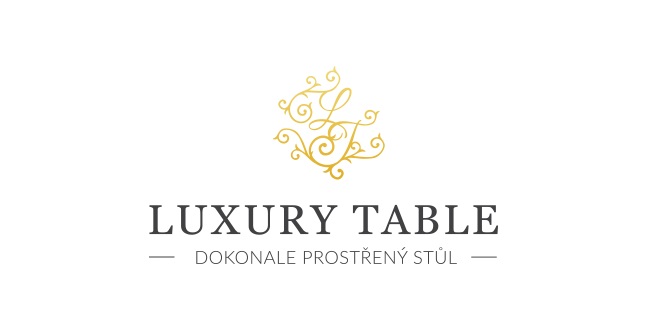 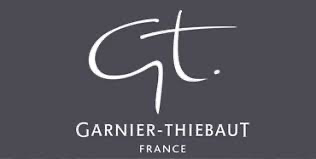 11. 10. 2023TZ – Nalaďte se na podzim s luxusními textiliemi Garnier ThiebautOblékněte svůj domov do hřejivých podzimních barev a dopřejte mu ubrusy, prostírky i zástěry Garnier Thiebaut. Oranžové, zelené, hnědé i červené textilie vás naladí na sezónu zlátnoucího listí, dýňové polévky a posledních hřejivých paprsků slunce. Kolekce Mille Petales Floralies, Mille Isaphire i Mille Rainures Flamboyant jsou zkrášlené květinovými vzory. Látky jsou vyrobené ze stoprocentní bavlny a ošetřené speciální nešpinivou úpravou. Značka Garnier Thiebaut je známá po celém světě vysokou kvalitou svých výrobků. Textil si můžete prohlédnout v prodejně Villeroy & Boch ve 3. patře obchodního domu Kotva na náměstí Republiky v Praze nebo v e-shopu na www.luxurytable.cz.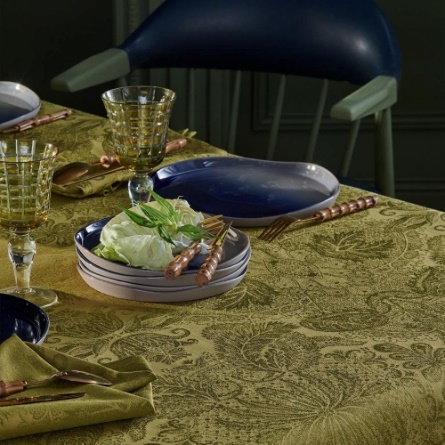 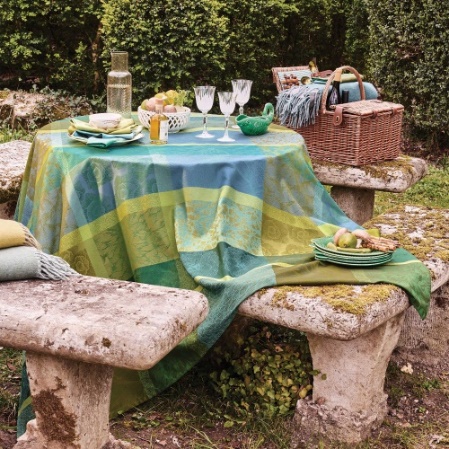 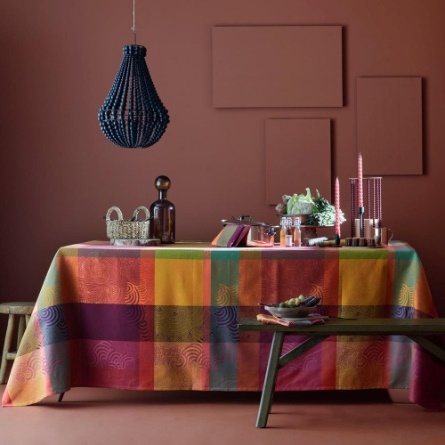 Kontakty:  							Mediální servis:Prodejna Villeroy & Boch                                       		cammino…      Obchodní dům Kotva – 3. patro                               		Dagmar Kutilová    Praha 1 - náměstí Republiky                                     		e-mail: kutilova@cammino.czwww.luxurytable.cz                                                   		tel.: +420 606 687 506  www.facebook.com/luxurytable.cz       	         		www.cammino.cz